Guideline for  ‘Korean Traditional Handicraft’‘Hello, everyone! Thank you for applying for “Korean Traditional Handicraft” organized by SWCIC. Hoping we can make a memorable time together, let me provide you with a guideline. About ‘Korean Traditional Handicraft’ .We will do Making Hyangnang, Traditional rice cake experience, Turning around Hwaseong Fortress in Korean dress <Instruction> - Gathering on October 15(Sat) by 13:40p.m경기도 수원시 장안구 정자동 880-3번지 동신초등학교앞 삼환 나우빌 단지상가 B1 전화번호 : 031)251-9353 경기도 수원시 장안구 정자동 880-3번지 동신초등학교앞 삼환 나우빌 단지상가 B1 전화번호 : 031)251-9353 - Meet at Hwaseong Temporary Palace ※ Please refer to the map to find the place (Address : 825, Jeongjo-ro, Paldal-gu, Suwon-si, Gyeonggi-do, Korea Suwon-si) 경기도 수원시 장안구 정자동 880-3번지 동신초등학교앞 삼환 나우빌 단지상가 B1 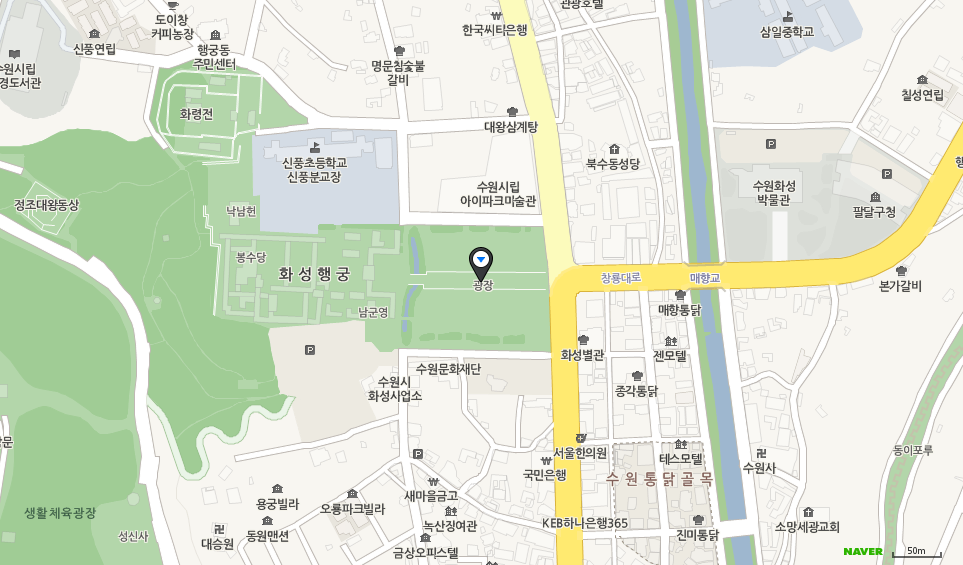 전화번호 : 031)251-9353 경기도 수원시 장안구 정자동 880-3번지 동신초등학교앞 삼환 나우빌 단지상가 B1 전화번호 : 031)251-9353 경기도 수원시 장안구 정자동 880-3번지 동신초등학교앞 삼환 나우빌 단지상가 B1 전화번호 : 031)251-9353 전화번호 : 031)251-9353 <Itinerary> Please be gathered till 13:40 in front of Hwaseong Temporary PalaceUnless you arrive to meeting place till 13:50, you can not participate in .http://jangem.kr/ For the additional information refer to the linked site(They do not offer other langauge serivce unfortunately)E-mail at scvakorea@gmail.com or call 031-248-9397TimecontentsPlace13:40 ~ 14:00Gathering & TransitHwaseong Temporary Palace14:00 ~ 14:10Orientation & IntroducingJang-guem traditional ceremony research institute14:10 ~ 14:50Making HyangnangJang-guem traditional ceremony research institute15:00 ~ 15:20Traditional rice cake experienceHwaseong Temporary Palace15:00 ~ 16:00Turning around Hwaseong Fortress in Korean dress(Hanbok)Hwaseong Temporary Palace16:00 ~Arrangement and Winding-up